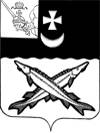 ПРЕДСТАВИТЕЛЬНОЕ СОБРАНИЕБЕЛОЗЕРСКОГО МУНИЦИПАЛЬНОГО ОКРУГАВОЛОГОДСКОЙ ОБЛАСТИРЕШЕНИЕОт 20.09.2022№5        О создании Представительного Собрания Белозерского  муниципального округа Вологодской областиВ соответствии со статьями 34, 35, 41 Федерального закона от 06.10.2003 № 131-ФЗ «Об общих принципах организации местного самоуправления 
в Российской Федерации», законом Вологодской области от 06.05.2022 
№ 5120-ОЗ «О преобразовании всех поселений, входящих в состав Белозерского муниципального района Вологодской области, путем их объединения, наделении вновь образованного муниципального образования статусом муниципального округа и установлении границ Белозерского муниципального округа Вологодской области», Представительное Собрание Белозерского муниципального округа Вологодской области          РЕШИЛО: 1. Создать представительный орган Белозерского муниципального округа Вологодской области Представительное Собрание Белозерского муниципального округа Вологодской области в форме муниципального казенного учреждения и наделить его правами юридического лица. 1.1. Установить:полное официальное наименование – Представительное Собрание Белозерского муниципального округа Вологодской области,сокращенное официальное наименование – Представительное Собрание Белозерского  муниципального округа,местонахождение – город Белозерск.1.2. Утвердить Положение о Представительном Собрании Белозерского муниципального округа Вологодской области согласно приложению к настоящему решению.2. Реорганизовать Представительное Собрание Белозерского муниципального района в форме присоединения к Представительному Собранию Белозерского  муниципального округа Вологодской области.Установить, что Представительное Собрание Белозерского муниципального округа Вологодской области является правопреемником Представительного Собрания Белозерского  муниципального района.3. Установить, что до завершения процедуры реорганизации:правовое, организационное, документационное, информационное обеспечение деятельности Представительного Собрания Белозерского  муниципального округа Вологодской области, в том числе иные функции аппарата Представительного Собрания Белозерского муниципального округа Вологодской области, установленные решениями Представительного Собрания Белозерского муниципального округа Вологодской области,  осуществляются Аппаратом Представительного Собрания Белозерского муниципального района;председатель Представительного Собрания Белозерского муниципального округа Голубева Ирина Александровна осуществляет общее руководство аппаратом Представительного Собрания Белозерского муниципального района, организационно-штатные мероприятия, связанные с реорганизацией Представительного Собрания Белозерского  муниципального района.4. Установить, что в переходный период, установленный статьей 5 закона Вологодской области от 06.05.2022 № 5120-ОЗ «О преобразовании всех поселений, входящих в состав Белозерского муниципального района Вологодской области, путем их объединения, наделении вновь образованного муниципального образования статусом муниципального округа и установлении границ Белозерского муниципального округа Вологодской области», финансовое обеспечение деятельности Представительного Собрания Белозерского  муниципального округа Вологодской области, председателя Представительного Собрания Белозерского муниципального округа Вологодской области осуществляется за счет средств районного бюджета, предусмотренных в смете Представительного Собрания Белозерского муниципального района.  5. Уполномочить председателя Представительного Собрания Белозерского  муниципального округа Вологодской области Голубеву Ирину Александровну подать заявления в уполномоченный федеральный орган исполнительной власти, осуществляющий государственную регистрацию юридических лиц: о государственной регистрации Представительного Собрания Белозерского  муниципального округа Вологодской области 
в качестве юридического лица;о начале процедуры реорганизации Представительного Собрания Белозерского муниципального района и Представительного Собрания Белозерского муниципального округа Вологодской области.6. Представительному Собранию Белозерского муниципального округа Вологодской области: 1) в течение пяти рабочих дней со дня внесения в Единый государственный реестр юридических лиц записи о начале процедуры реорганизации письменно уведомить кредиторов о начале реорганизации;2) в течение пяти рабочих дней со дня внесения в Единый государственный реестр юридических лиц записи о начале процедуры реорганизации, а также по истечении месяца со дня первого опубликования от имени участвующих в реорганизации юридических лиц опубликовать 
в журнале «Вестник государственной регистрации» уведомление 
о реорганизации в соответствии со статьей 60 Гражданского кодекса Российской Федерации;3) уведомить работников о реорганизации и изменении существенных условий трудового договора, провести организационно-штатные мероприятия в соответствии с действующим трудовым законодательством;4) в срок до 1 декабря 2022 года провести инвентаризацию имущества  и обязательств Представительного Собрания Белозерского муниципального района; 5) направить заявления в уполномоченный федеральный орган исполнительной власти, осуществляющий государственную регистрацию юридических лиц, о прекращении деятельности Представительного Собрания Белозерского муниципального района по истечении трех месяцев с даты внесения в Единый государственный реестр юридических лиц записи о начале процедуры реорганизации.7. Настоящее решение вступает в силу со дня его принятия, 
за исключением пункта 2, который вступает в силу со дня государственной регистрации Представительного Собрания Белозерского муниципального округа Вологодской области в качестве юридического лица, подлежит официальному опубликованию в газете «Белозерье» и размещению на официальном сайте Белозерского  муниципального округа в информационно-телекоммуникационной сети «Интернет».УТВЕРЖДЕНО решением Представительного Собрания Белозерского муниципального округа от __________ № _____ПОЛОЖЕНИЕ О ПРЕДСТАВИТЕЛЬНОМ СОБРАНИИ БЕЛОЗЕРСКОГО МУНИЦИПАЛЬНОГО ОКРУГА ВОЛОГОДСКОЙ ОБЛАСТИРаздел I. Общие положенияНастоящее Положение о Представительном Собрании Белозерского  муниципального округа Вологодской области (далее по тексту - Положение) разработано в соответствии с Конституцией Российской Федерации, Гражданским кодексом Российской Федерации, Бюджетным кодексом Российской Федерации, Федеральным законом от 06.10.2003 
№ 131-Ф3 «Об общих принципах организации местного самоуправления 
в Российской Федерации», Федеральным законом от 12.01.1996 № 7-ФЗ 
«О некоммерческих организациях», законом Вологодской области 
от 10.12.2014 № 3529-ОЗ «О некоторых вопросах организации 
и деятельности органов местного самоуправления на территории Вологодской области», Уставом Белозерского  муниципального округа.Представительное Собрание Белозерского муниципального округа Вологодской области (далее по тексту - Представительное Собрание) является органом местного самоуправления - представительным органом муниципального образования - Белозерский муниципальный округ (далее – муниципальный округ), обладающим правом представлять интересы населения муниципального округа и принимать от его имени решения, распространяющие свое действие на всю территорию Белозерского муниципального округа Вологодской области.Учредителем Представительного Собрания Белозерского муниципального округа Вологодской области является муниципальное образование Белозерский  муниципальный округ Вологодской области.Полное наименование: Представительное Собрание Белозерского  муниципального округа Вологодской области.Сокращенное наименование: Представительное Собрание Белозерского муниципального округа.Порядок образования, структура, компетенция, организация и обеспечение деятельности Представительного Собрания определяется федеральным и областным законодательством, Уставом Белозерского муниципального округа Вологодской области, настоящим Положением, Регламентом Представительного Собрания, решениями Представительного Собрания.Представительное Собрание обладает правами юридического лица. Представительное Собрание имеет организационно-правовую форму - учреждение. Тип - муниципальное казенное учреждение.В своей деятельности Представительное Собрание руководствуется Конституцией Российской Федерации, общепризнанными принципами и нормами международного права, международными договорами Российской Федерации, федеральными конституционными законами, федеральными законами и иными нормативными правовыми актами Российской Федерации, Уставом, законами и иными нормативными правовыми актами Вологодской области, Уставом Белозерского муниципального округа Вологодской области, иными муниципальными правовыми актами Белозерского муниципального округа Вологодской области.Представительное Собрание имеет обособленное имущество, самостоятельный баланс, бюджетную смету, а также лицевой счет, открываемый в соответствии с законодательными и иными нормативными правовыми актами Российской Федерации.Представительное Собрание имеет гербовую печать, другие необходимые для своей деятельности печати, штампы и бланки.Местонахождение Представительного Собрания: Вологодская область, город Белозерск. Почтовый адрес: Россия, 161200, Вологодская область, город Белозерск, улица Фрунзе, дом 35, офис № 17. Юридический адрес: Россия, 161200, Вологодская область, город Белозерск, улица Фрунзе, дом 35, офис № 17.Раздел II. Компетенция Представительное СобранияПредставительное Собрание самостоятельно решает вопросы, отнесенные к его компетенции действующим законодательством, Уставом Белозерского муниципального округа Вологодской области, Регламентом Представительного Собрания, настоящим Положением, решениями Представительного Собрания.Полномочия Представительного Собрания определены Федеральным законом от 06.10.2003 № 131-ФЗ «Об общих принципах организации местного самоуправления в Российской Федерации», Уставом Белозерского муниципального округа Вологодской области, Регламентом Представительного Собрания.2.3. В исключительной компетенции Представительного Собрания находятся:1) принятие Устава округа и внесение в него изменений и дополнений;2) утверждение бюджета муниципального округа и отчета 
о его исполнении;3) установление, изменение и отмена местных налогов и сборов 
в соответствии с законодательством Российской Федерации о налогах 
и сборах;4) утверждение стратегии социально-экономического развития муниципального округа;5) определение порядка управления и распоряжения имуществом, находящимся в муниципальной собственности муниципального округа;6) определение порядка принятия решений о создании, реорганизации и ликвидации муниципальных предприятий, а также об установлении тарифов на услуги муниципальных предприятий и учреждений, выполнение работ, за исключением случаев, предусмотренных федеральными законами;7) определение порядка участия муниципального округа 
в организациях межмуниципального сотрудничества;8) определение порядка материально-технического и организационного обеспечения деятельности органов местного самоуправления муниципального округа;9) контроль за исполнением органами местного самоуправления 
и должностными лицами местного самоуправления полномочий по решению вопросов местного значения;10) принятие решения об удалении главы муниципального округа 
в отставку;11) утверждение правил благоустройства территории муниципального округа.2.4. К иным полномочиям Представительного Собрания относятся:1) принятие решения об обращении в суд от имени Представительного Собрания Белозерского муниципального округа;2) установление правил использования водных объектов общего пользования для личных и бытовых нужд, включая обеспечение свободного доступа граждан к водным объектам общего пользования и их береговым полосам;3) принятие решений по протестам и представлениям прокурора на решения Представительного Собрания Белозерского муниципального округа;4) избрание Председателя Представительного Собрания Белозерского муниципального округа, его заместителя;5) принятие решения о проведении местного референдума;6) назначение голосования по отзыву депутата Представительного Собрания Белозерского муниципального округа, выборного должностного лица местного самоуправления;7) назначение выборов депутатов Представительного Собрания Белозерского муниципального округа;8) образование, создание и упразднение постоянных и временных депутатских комиссий, изменение их состава, заслушивание отчетов об их работе;9) утверждение Регламента Представительного Собрания Белозерского муниципального округа, внесение в него изменений и дополнений;10) утверждение сметы расходов на обеспечение деятельности Представительного Собрания Белозерского муниципального округа;11) избрание главы Белозерского муниципального округа из числа кандидатов, представленных конкурсной комиссией по результатам конкурса;12) принятие решения о прекращении полномочий депутатов Представительного Собрания Белозерского муниципального округа в случаях, предусмотренных настоящим Уставом;13) утверждение структуры администрации Белозерского муниципального округа по представлению главы Белозерского муниципального округа;14) осуществление в соответствии с Уставом области права законодательной инициативы в Законодательном Собрании области;15) осуществление мер по противодействию коррупции в границах муниципального округа;16) согласование инвестиционных программ организаций, осуществляющих регулируемые виды деятельности в сфере теплоснабжения, за исключением таких программ, которые согласовываются в соответствии с законодательством Российской Федерации об электроэнергетике;17) определение порядка приватизации муниципального имущества, в соответствии с федеральным законодательством;18) установление видов, размеров и порядка предоставления социального обеспечения и иных мер социальной поддержки, финансируемых за счет средств бюджета Белозерского муниципального округа;19) учреждение наград и почетных званий Белозерского муниципального округа, порядок награждения ими и их присвоения;20) осуществление иных полномочий в соответствии с федеральным законодательством, принимаемыми в соответствии с ним законами области и настоящим Уставом.Раздел III. Структура Представительного СобранияПредставительное Собрание избирается на муниципальных выборах на основе всеобщего равного и прямого избирательного права при тайном голосовании сроком на пять лет в соответствии с законодательством Российской Федерации и Вологодской области, Уставом Белозерского муниципального округа Вологодской области по мажоритарной избирательной системе относительного большинства.Численность депутатов Представительного Собрания составляет 
16 человек. Срок полномочий Представительного Собрания составляет 5 лет.3.4. Представительное Собрание самостоятельно определяет свою структуру в соответствии с Уставом округа.3.5.  Структуру Представительного Собрания составляют:1) председатель Представительного Собрания;2) заместитель председателя Представительного Собрания;3) постоянные комиссии Представительного Собрания.3.6. Организацию деятельности Представительного Собрания осуществляет председатель Представительного Собрания, избираемый 
из числа депутатов Представительного Собрания в порядке, установленном Регламентом Представительного Собрания.3.7. По отдельным направлениям или конкретным вопросам своей деятельности Представительное Собрание на срок его полномочий может создавать временные комиссии (рабочие группы), депутатские объединения.3.8. Материально-техническое обеспечение деятельности Представительного Собрания осуществляет аппарат Представительного Собрания, создаваемый и формируемый в соответствии с решением Представительного Собрания.Положение об аппарате Представительного Собрания Белозерского муниципального округа утверждается решением Представительного Собрания Белозерского  муниципального округа.Раздел IV. Организация работы Представительного СобранияПорядок организации деятельности и основные правила работы Представительного Собрания определяются Регламентом Представительного Собрания. Основной организационной формой деятельности Представительного Собрания является заседание. Порядок организации 
и проведения заседаний Представительного Собрания определяется Регламентом Представительного Собрания. Первое заседание вновь избранного Представительного Собрания проводится в срок, который не может превышать 30 дней со дня избрания Представительного Собрания в правомочном составе.На заседаниях Представительного Собрания решаются вопросы, отнесенные к его ведению.Заседание Представительного Собрания не может считаться правомочным, если на нем присутствует менее 50 процентов от числа избранных депутатов.Заседания Представительного Собрания проводятся не реже одного раза в три месяца.Раздел V. Председатель муниципального СобранияПредседатель Представительного Собрания (далее - председатель) избирается из состава Представительного Собрания на срок полномочий его в качестве депутата соответствующего созыва в порядке, определенном Регламентом Представительного Собрания, и исполняет свои полномочия 
до начала работы первого заседания Представительного Собрания нового созыва.Председатель является лицом, замещающим муниципальную должность в Представительном Собрании, и осуществляет свою деятельность на постоянной основе.Вопросы, касающиеся порядка избрания, принятия отставки 
и освобождения от должности председателя Представительного Собрания, определяются Регламентом Представительного Собрания.Председатель исполняет полномочия, определенные действующим законодательством, Уставом Белозерского муниципального округа Вологодской области, Регламентом Представительного Собрания, и настоящим Положением, в том числе:1) организует деятельность Представительного Собрания Белозерского муниципального округа;2) представляет Представительное Собрание Белозерского муниципального округа в отношениях с населением, органами местного самоуправления других муниципальных образований, органами государственной власти, учреждениями, организациями, общественными объединениями;3) созывает, открывает и ведет заседания Представительного Собрания Белозерского  муниципального округа, осуществляет предусмотренные Регламентом Представительного Собрания Белозерского  муниципального округа  полномочия председательствующего;4) руководит работой Представительного Собрания Белозерского  муниципального округа;5) подписывает решения, протоколы заседаний и иные правовые акты Представительного Собрания Белозерского муниципального округа;6) принимает меры по обеспечению гласности и учета общественного мнения в работе Представительного Собрания Белозерского муниципального округа;7) решает иные вопросы, которые могут быть ему поручены Представительным Собранием Белозерского муниципального округа 
или возложены на него в соответствии с законодательством.Из числа депутатов Представительного Собрания на срок его полномочий избирается заместитель председателя Представительного Собрания. Вопросы, касающиеся порядка избрания, принятия отставки 
и освобождения от должности заместителя председателя Представительного Собрания, определяются Регламентом Представительного Собрания.В случае досрочного прекращения полномочий председателя Представительного Собрания Белозерского  муниципального округа либо применения к нему по решению суда мер процессуального принуждения 
в виде заключения под стражу или временного отстранения от должности его полномочия временно исполняет заместитель председателя Представительного Собрания Белозерского муниципального округа или один из депутатов Представительного Собрания Белозерского муниципального округа, определенный решением Представительного Собрания Белозерского муниципального округа. В случае временного отсутствия председателя Представительного Собрания (за исключением случаев применения к нему по решению суда мер процессуального принуждения в виде заключения под стражу или временного отстранения от должности) полномочия председателя Представительного Собрания Белозерского муниципального округа осуществляет его заместитель на основании  распоряжения, принятого председателем Представительного Собрания, а в отсутствии такого распоряжения, на основании решения Представительного Собрания Белозерского муниципального округа. В случае временного отсутствия заместителя председателя Представительного Собрания, полномочия председателя Представительного Собрания возлагаются на одного из депутатов Представительного Собрания, определенного распоряжением председателя Представительного Собрания, 
а в отсутствие такого распоряжения, определенного решением Представительного Собрания Белозерского муниципального округа.Председатель Представительного Собрания, заместитель муниципального Представительного Собрания подотчетны Представительному Собранию и населению муниципального округа.Раздел VI. Имущество и финансы Представительного Собрания6.1. Имущество Представительного Собрания находится 
в муниципальной собственности Белозерского муниципального округа и  закрепляется за ним на праве оперативного управления. Финансирование Представительного Собрания осуществляется 
за счет средств местного бюджета на основании бюджетной сметы.Права владения, пользования и распоряжения в отношении закрепленного за ним имущества Представительное Собрание осуществляет в пределах, установленных действующим законодательством, в соответствии с целями своей деятельности и назначением имущества. Раздел VII. Заключительные положенияПрекращение полномочий и деятельности Представительного Собрания определяется действующим законодательством и Уставом Белозерского муниципального округа.Изменения и дополнения в настоящее Положение вносятся решением Представительного Собрания.ПредседательПредставительного СобранияБелозерского  муниципального округаВологодской области :                                                                   И.А.Голубева